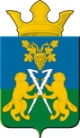 ДУМАНицинского сельского поселенияСлободо – Туринского  муниципального  районачетвертого созываРЕШЕНИЕ         от  20 марта 2020г.                                                     № 182-3-НПА                                                                          с. Ницинское   О внесении изменений в решение Думы Ницинского сельского поселения от 27.12.2019 г № 182-НПА «О бюджете Ницинского сельского поселения на 2020 год и плановый период 2021 и 2022 годовВ соответствии с постановлением Правительства Свердловской области от 29.01.2020 № 46-ПП «Об утверждении распределения субсидий из областного бюджета бюджетам муниципальных образований, расположенных на территории Свердловской области, в 2020-2022 годах в рамках реализации государственной программы Свердловской области «Реализация основных направлений государственной политики в строительном комплексе Свердловской области до 2024 года», решением Думы Ницинского сельского поселения от 13.02.2020 № 192-НПА «О принятии осуществления части полномочий администрации Слободо-Туринского муниципального района администрацией Ницинского сельского поселения для решения вопроса местного значения муниципального района в 2020 году», решением Думы Слободо-Туринского муниципального района от 26.02.2020 № 512-2-НПА «О внесении изменений в решение Думы Слободо-Туринского муниципального района от 25.12.2019 г. № 512-НПА «О бюджете Слободо-Туринского муниципального района на 2020 год и плановый период 2021 и 2022 годов»,  Дума Ницинского сельского поселенияРЕШИЛА:Внести в решение Думы Ницинского сельского поселения от 27.12.2019 № 182 «О бюджете Ницинского сельского поселения на 2020 год и плановый период 2021 и 2022 годов» следующие изменения:а) в статье 1 после слов «на 2020 год в сумме» число «30012,8» заменить числом «32364,34»;б) в статье 2 после слов «на 2020 год в сумме» число «30012,8» заменить числом «32364,34».2. Внести изменения в приложения 2, 5, 7, 11 к решению Думы Ницинского сельского поселения от 27.12.2019 № 182-НПА «О бюджете Ницинского сельского поселения на 2020 год и плановый период 2021 и 2022 годов», изложив их  в новой редакции (прилагаются).  а) в строке 1 столбца 3 приложения № 13 Решения  «Администрация Ницинского сельского поселения»  заменить на слова «Администрация Ницинского сельского поселения Слободо-Туринского муниципального района Свердловской  области».          3.Опубликовать настоящее решение в печатном средстве массовой информации Думы и администрации Ницинского сельского поселения «Информационный вестник Ницинского сельского поселения» и разместить на официальном сайте Ницинского сельского поселения (www.nicinskoe.ru) в информационно-телекоммуникационной сети «Интернет».         4.Контроль над исполнением данного Решения возложить на постоянную комиссию по экономической политике и муниципальной собственности (председатель комиссии Полякова М.А.).Председатель Думы                                                       Глава  Ницинского                                 Ницинского сельского поселения                                    сельского поселения ____________ Л.Д. Хомченко                             __________ Т.А. Кузеванова         Пояснительная записка к Решению Думы Ницинского сельского поселения от  20 марта 2020 г.  №  182-3-НПА «О внесении изменений в решение Думы Ницинского сельского поселения от 27.12.2019 г. № 182 «О бюджете Ницинского сельского поселения на 2020 год и плановый период 2021 и 2022 годов» В соответствии с постановлением Правительства Свердловской области от 29.01.2020 № 46-ПП «Об утверждении распределения субсидий из областного бюджета бюджетам муниципальных образований, расположенных на территории Свердловской области, в 2020-2022 годах в рамках реализации государственной программы Свердловской области «Реализация основных направлений государственной политики в строительном комплексе Свердловской области до 2024 года», решением Думы Ницинского сельского поселения от 13.02.2020 № 192-НПА «О принятии осуществления части полномочий администрации Слободо-Туринского муниципального района администрацией Ницинского сельского поселения для решения вопроса местного значения муниципального района в 2020 году», решением Думы Слободо-Туринского муниципального района от 26.02.2020 №512-2-НПА «О внесении изменений в решение Думы Слободо-Туринского муниципального района от 25.12.2019 г. № 512-НПА «О бюджете Слободо-Туринского муниципального района на 2020 год и плановый период 2021 и 2022 годов», предлагается внести следующие изменения: 1. Увеличить доходную часть бюджета Ницинского сельского поселения в сумме 2 351 540 рублей, в том числе по кодам бюджетной классификации:- 920 202 29999 10 0000 150 «Прочие субсидии бюджетам сельских поселений» в сумме 686 000 рублей;- 920 202 40014 10 0000 150 «Межбюджетные трансферты, передаваемые бюджетам сельских поселений из бюджетов муниципальных районов на осуществление части полномочий по решению вопросов местного значения в соответствии с заключенными соглашениями» в сумме 1 665 540 рублей.2. Увеличить расходную часть бюджета Ницинского сельского поселения в сумме 2 351 540 рублей по кодам бюджетной классификации:- раздел 0400 «Национальная экономика», подраздел 0412 «Другие вопросы в области национальной экономики», целевая статья 1820643800 «Проведение работ по описанию местоположения границ территориальных зон и населенных пунктов, внесение в ЕГРН сведений о границах территориальных зон и населенных пунктов», вид расходов 240 «Иные закупки товаров, работ и услуг для обеспечения государственных (муниципальных) нужд» 686 000 рублей; - раздел 0500 «Жилищно-коммунальное хозяйство», подраздел 0503 «Благоустройство», целевая статья 1841223030 «Осуществление части полномочий по решению вопроса местного значения Слободо-Туринского муниципального района «участие в организации деятельности по накоплению (в том числе раздельному накоплению), сбору, транспортированию, обработке, утилизации, обезвреживанию, захоронению твердых коммунальных отходов на территории муниципального района», вид расходов 240 «Иные закупки товаров, работ и услуг для обеспечения государственных (муниципальных) нужд» в сумме 1 665 540 рублей.3. В приложении №13 наименование главного администратора источников финансирования дефицита бюджета «Администрация Ницинского сельского поселения» заменить на «Администрация Ницинского сельского поселения Слободо-Туринского мцниципального района Свердловской области».Глава Ницинского сельского поселения                                                                     Т.А.Кузеванова